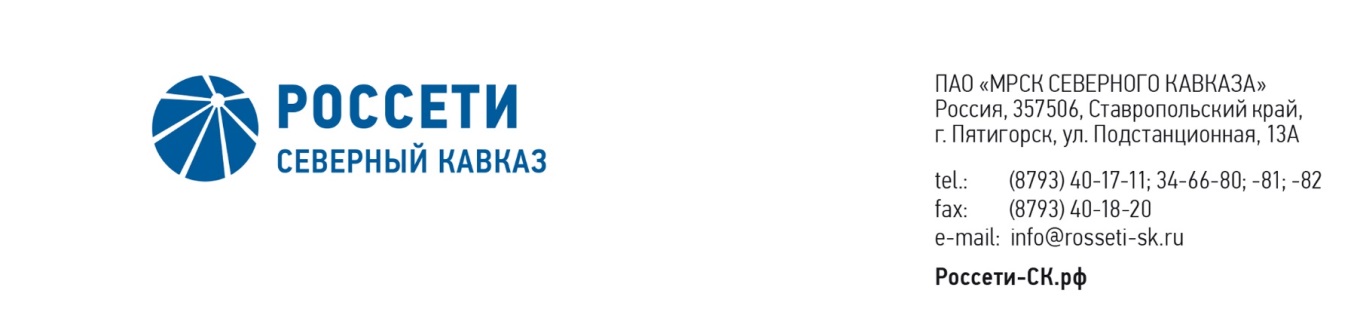 ПРОТОКОЛ № 426заседания Совета директоров ПАО «Россети Северный Кавказ»Место подведения итогов голосования: Ставропольский край, 
г. Пятигорск, пос. Энергетик, ул. Подстанционная, д. 13а.Дата проведения: 30 июня 2020 года.Форма проведения: опросным путем (заочное голосование).Дата подведения итогов голосования: 30 июня 2020 года, 23:00.Дата составления протокола: 30 июня 2020 года.Всего членов Совета директоров ПАО «Россети Северный Кавказ» -                      11 человек.В заочном голосовании приняли участие (получены опросные листы) члены Совета директоров:Варсеев Василий ВалерьевичГребцов Павел ВладимировичГончаров Юрий ВладимировичИванов Виталий ВалерьевичКапитонов Владислав АльбертовичКирюхин Сергей ВладимировичКраинский Даниил ВладимировичМайоров Андрей ВладимировичПрохоров Егор ВячеславовичЧевкин Дмитрий АлександровичСасин Николай ИвановичКворум имеется.Повестка дня:Об утверждении плана-графика мероприятий ПАО «Россети Северный Кавказ» по снижению просроченной дебиторской задолженности за услуги по передаче электрической энергии и урегулированию разногласий, сложившихся на 01.04.2020.Итоги голосования и решения, принятые по вопросам повестки дня:Вопрос № 1. Об утверждении плана-графика мероприятий ПАО «Россети Северный Кавказ» по снижению просроченной дебиторской задолженности за услуги по передаче электрической энергии и урегулированию разногласий, сложившихся на 01.04.2020.Решение:1. Утвердить план-график мероприятий ПАО «Россети Северный Кавказ» по снижению просроченной дебиторской задолженности за услуги по передаче электрической энергии и урегулированию разногласий, сложившихся на 01.04.2020, в соответствии с приложением 1 к настоящему решению Совета директоров.2. Принять к сведению отчет единоличного исполнительного органа Общества об исполнении плана-графика мероприятий по снижению просроченной дебиторской задолженности за услуги по передаче электрической энергии и урегулированию разногласий, сложившихся на 01.01.2020, в соответствии с приложением 2 к настоящему решению Совета директоров.3. Принять к сведению отчет о проведенной работе ПАО «Россети Северный Кавказ» в отношении просроченной задолженности, сложившейся
на начало отчетного периода и вновь образованной просроченной дебиторской задолженности за услуги по передаче электрической энергии в 1 квартале 2020 года в соответствии с приложением 3 к настоящему решению Совета директоров.4. Принять к сведению отчет по исполнению ПАО «Россети Северный Кавказ» графика погашения в 2020 году просроченной дебиторской задолженности, сложившейся на 01.01.2020, по состоянию на 01.04.2020,
в соответствии с приложением 4 к настоящему решению Совета директоров.5. Отметить выполнение ПАО «Россети Северный Кавказ» по итогам
I квартала 2020 года планового показателя погашения просроченной дебиторской задолженности, сложившейся на 01.01.2020 (при плане 200,3 млн рублей, фактически погашено 389,9 млн рублей).6. Принять к сведению отчет по исполнению АО «Дагестанская сетевая компания» графика погашения в 2020 году просроченной дебиторской задолженности, сложившейся на 01.01.2020, по состоянию на 01.04.2020,
в соответствии с приложением 5 к настоящему решению Совета директоров.7. Отметить невыполнение АО «Дагестанская сетевая компания» по итогам I квартала 2020 года планового показателя погашения просроченной дебиторской задолженности, сложившейся на 01.01.2020 (при плане 53,9 млн рублей, фактически погашено 42,4 млн рублей).Голосовали «ЗА»: Варсеев В.В., Гончаров Ю.В., Гребцов П.В., Иванов В.В., Капитонов В.А., Кирюхин С.В., Краинский Д.В., Майоров А.В., Прохоров Е.В., Чевкин Д.А., Сасин Н.И.«ПРОТИВ»: нет. «ВОЗДЕРЖАЛСЯ»: нет.Решение принято единогласно.Председатель Совета директоров			 П.В. ГребцовКорпоративный секретарь 		       С.В. ЧистовПАО «Россети Северный Кавказ»Россия, 357506, Ставропольский край,г. Пятигорск, ул. Подстанционная, 13 Ател.: (8793) 40-17-11, 34-66-81, факс (8793) 40-18-20e-mail: mrsk-sk@mrsk-sk.ru, www.rossetisk.ru